Pressemitteilung	15SU15
Aktuell	Oktober 2015Schupp übernimmt komplette Projektplanung für Praxisgründer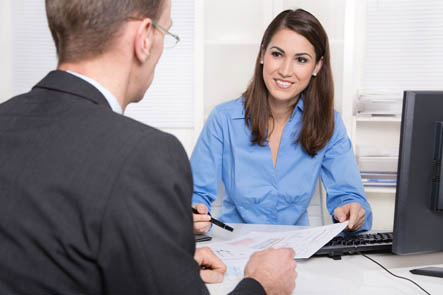 Schupp begleitet Start ups (Dornstetten) Die Schupp GmbH & Co. KG bietet umfangreiche Beratungs- und Serviceleistungen für alle, die eine Therapiepraxis oder ein Rehazentrum planen und gründen wollen. Von der Planung bis zum Betrieb können Therapeuten vor und während der Gründungsphase von der über 80-jährigen Erfahrung der Schwarzwälder und ihrer Netzwerkpartner profitieren. Zu den Leistungen gehören die gesamte Projektleitung von der Planung bis zur kompletten Einrichtung. Darüber hinaus gibt es etliche Begleitmaßnahmen für den laufenden Betrieb und den nachhaltigen Praxiserfolg.„Wir begleiten die Jungunternehmer und Praxisgründer umfassend auf dem Weg zu einer erfolgreichen Praxis“, verspricht Gerd Pidt, Leiter Medizinische Fitness bei der Schupp GmbH & Co. KG. Mit einem umfangreichen Programm an Leistungen unterstützt der Komplettanbieter im Bereich Physiotherapie, Wellness und Medizinische Trainingstherapie Praxisgründer auf ihrem Weg in eine erfolgreiche Selbstständigkeit. Dazu gehören eine Konzeptentwicklung betrieblicher Abläufe, die Raum- und Ausstattungsplanung sowie Architektenleistungen mit Planung, Ausführung und Überwachung. Hinzu kommt die komplette Einrichtung von der Rezeption über Geräte bis zum Massageöl und sämtlichen Verbrauchsmaterialien. Maßnahmen zum Eröffnungsmarketing von der Außenwerbung bis zum Pressetermin begleiten die Startphase. Erfahrung hilft Anfangsfehler zu vermeidenWeil der Erfolg einer therapeutischen Praxis bereits mit deren Gründung beginnt, unterstützen die Schwarzwälder die Praxisgründer mit der konzeptionellen Planung moderner, funktionaler und optimaler Praxisräume. Moderne 3D-Software lässt dabei die Jungunternehmer schon frühzeitig durch Simulationen ihrer zukünftigen Praxisräume gehen. Pidt erläutert die Vorteile: „Mit der Erfahrung von mehr als 80 Jahren im Rücken können wir schließlich viele wertvolle Tipps zur Fehlervermeidung und zum zukünftigen Erfolg geben.“Für die Zeit nach der Eröffnungs- und Startphase bietet Schupp dauerhafte Umsetzungsberatung für den laufenden Betrieb sowie langfristige Marketingmaßnahmen an. Darüber hinaus können Praxisbetreiber auch Unterstützung bei der Personalauswahl, Mitarbeiterschulung und -einarbeitung erhalten. Mit erfahrenen Coaches kann Schupp das Praxispersonal entsprechend qualifizieren und betreuen. Neben der Unterstützung als Berater für die Existenzgründung und die betriebliche Praxis hilft Schupp seinen Kunden auch am Ende der Tätigkeit bei der Praxisübergabe.315 Wörter, 2.505 Zeichen 
Bei Abdruck bitte zwei Belegexemplare an SUXESText und Bilder auch unter www.pressearbeit.org((Firmeninfo Schupp GmbH & Co. KG))Partner für TherapeutenDie 1934 von Dr. Ludwig Schupp gegründete Schupp GmbH & Co. KG ist einer der größten deutschen Komplettanbieter im Bereich Physiotherapie, Wellness und Medizinische Trainingstherapie. Das in der dritten Familiengeneration von Karin Schupp geführte Traditionsunternehmen mit rund 100 Mitarbeitern ist ein geschätzter Partner und Lösungsanbieter für Therapeuten. Schupp bietet neben Produkten für Balneologie und Massage auch Wärmepackungen, Zubehör für die Physiotherapiepraxis sowie MTT-Geräte für die Sport- und Gesundheitstherapie an. Darüber hinaus unterstützt Schupp seine Kunden als Berater von der Existenzgründung über die betriebliche Praxis bis zur Praxisübergabe mit viel Erfahrung und nachhaltigen Konzepten für die tägliche Umsetzung. Bilderverzeichnis Schupp, Projektleitung
Mit 2 Klicks zu Text und Bild unter www.pressearbeit.org.Bild Nr. 15-01 SU_.Beratung.jpgDie Schupp GmbH & Co. KG bietet umfangreiche Beratungs- und Serviceleistungen für alle, die eine Therapiepraxis oder ein Rehazentrum planen und gründen wollen.Bild Nr. 15-01 SU_.Beratung.jpgDie Schupp GmbH & Co. KG bietet umfangreiche Beratungs- und Serviceleistungen für alle, die eine Therapiepraxis oder ein Rehazentrum planen und gründen wollen.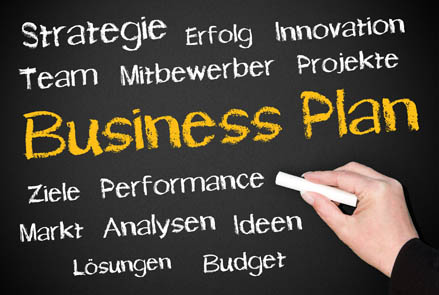 Bild Nr. 15-02 SU_Tafel.jpgZu den Leistungen gehören die gesamte Projektleitung von der Planung bis zur kompletten Einrichtung sowie Begleitmaßnahmen für den laufenden Betrieb und den nachhaltigen Praxiserfolg.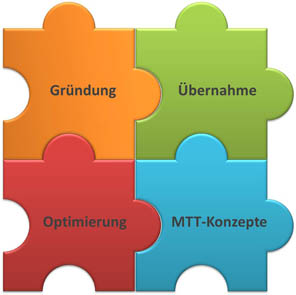 Bild Nr. 15-03 SU_Puzzleteile.jpgVon der Planung bis zum Betrieb können Therapeuten vor und während der Gründungsphase von der über 80-jährigen Erfahrung der Schwarzwälder und ihrer Netzwerkpartner profitieren.